Name: ______________________________________	Date: ________________________Student Exploration: InheritanceVocabulary: acquired trait, asexual reproduction, clone, codominant traits, dominant trait, inherit, offspring, recessive trait, sexual reproduction, traitPrior Knowledge Questions (Do these BEFORE using the Gizmo.) Johnny and Isabelle are a young couple expecting their first child. Both have blue eyes, tattoos, and green hair. Which features do you think their child is most likely to have?Blue eyesTattoosGreen hairFeatures like eye color, skin tone, height, and hair color are called traits. What traits do you think children inherit, or receive, from their parents? __________________________________________________________________________________________________________________________________________________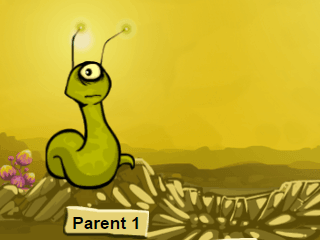 Gizmo Warm-up In the Inheritance Gizmo you can create and breed aliens on an imaginary planet. Select Asexual reproduction. During asexual reproduction, a single parent produces offspring (children).Click Create alien and create your own alien. Describe its traits in the Parent row of the table:Drag the parent over to the Parent 1 space and press Reproduce. Fill in the Offspring traits on the table above. What traits appear to be inherited from the parent?_________________________________________________________________________	Because this offspring inherits its traits from one parent, it is called a clone.Question: Are all parental traits inherited by offspring?Observe: In sexual reproduction, two parents pass traits to the offspring. Create and breed a variety of aliens. Record your observations on a separate sheet of paper.Form a hypothesis: Which traits do you think are passed down from alien parents to their offspring, and which traits are not? Explain. _______________________________________________________________________________________________________________Experiment: Set the Food supply to 2 bushes. Create two identical parents with thick bodies, green skin, curly antennas, and triangle tattoos. Make two offspring and record their traits in the table below.Analyze: Compare the offspring traits to the parent traits.Which traits were passed from parents to offspring? __________________________Which traits were not passed down? ______________________________________Traits that are not passed down (not inherited) are called acquired traits.  Investigate further: Create offspring with a few different levels of Food supply. How does food supply affect the body type of offspring? _________________________________________________________________________Think and discuss: Suppose a human child had a mother with dyed-pink hair and a father who was missing a finger (lost in an accident). Would the child inherit these traits? Explain.__________________________________________________________________________________________________________________________________________________Question: How is alien skin color inherited?Predict: What do you think the offspring of a green alien and pink alien will look like? _______________________________________________________________________________Experiment: Test your prediction with the Gizmo. What did you find? ___________________________________________________________________________________________When offspring show a mixture of parent traits, the traits are called codominant traits.Predict: What do you think will happen when you breed two green-and-pink spotted aliens? _________________________________________________________________________Experiment: Follow the steps below. (You may have already done the first step or two.)Place a green alien and a pink alien in the locations for Parent 1 and Parent 2.Breed these parents twice. Drag both offspring to the spaces below the Nest.Drag the two green-and-pink offspring up to become the new Parent 1 and Parent 2.Breed these aliens 10 times. Record how many times each skin color occurred in their offspring. (For example, if there were 2 green offspring, write “2” below “green.”)Analyze: Look at the results of your experiment.What kind of skin did most of the offspring have? ____________________________Did all of the offspring have green and pink skin? ____________________________Think and discuss: For a codominant trait, do the offspring of identical parents always look like the parents? Explain your answer. __________________________________________________________________________________________________________________________________________________Question: How is alien antenna shape inherited?Predict: What do you think will happen when you breed an alien with straight antenna to an alien with curly antenna? _____________________________________________________Experiment: Test your prediction using the Gizmo. Create at least 5 offspring. What did you notice? ___________________________________________________________________Analyze: Sometimes when two traits are combined, one is a dominant trait and the other is a recessive trait. If both traits are present, only the dominant trait is seen in the offspring. Which trait is dominant, straight antenna or curly? ___________________________Which trait is recessive? ___________________________Investigate further: Take two of the straight-antenna offspring and breed them together to produce 10 new offspring. Record the antenna type of each offspring.What happened? _____________________________________________________Did the recessive trait disappear? ________________________________________How can a trait skip a generation? __________________________________________________________________________________________________________Draw conclusions: For a dominant/recessive trait, do the offspring of identical parents always look like the parents? Explain. ____________________________________________________________________________________________________________________Compare: How do the offspring of two parents that reproduce sexually differ from the offspring of a single parent that reproduces asexually? __________________________________________________________________________________________________________________________________________________AlienBody typeSkin ColorAntenna shapeTattooParentOffspringActivity A: Inherited traitsGet the Gizmo ready: Select Sexual reproduction.Drop all remaining aliens (if any) in the Exit hole.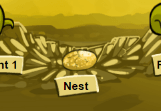 OffspringBody typeSkin ColorAntenna shapeTattooOffspring 1Offspring 2Activity B: Skin colorGet the Gizmo ready: Clear all parents and offspring from the Gizmo by dropping them into the Exit hole.Create a green alien and a pink alien.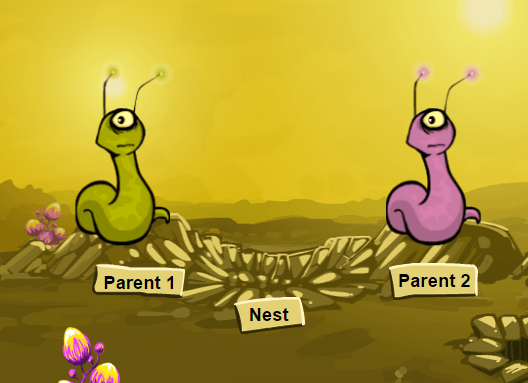 Skin colorGreenGreen and pinkPinkNumber of offspringActivity C: Antenna shapeGet the Gizmo ready: Clear all aliens by dropping them into the Exit hole.Create two aliens – one with straight antenna and one with curly antenna.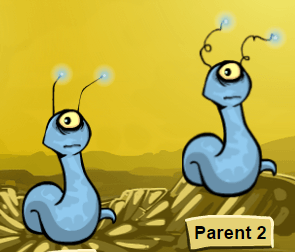 